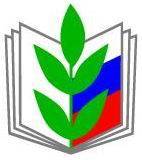 ПрофЕССИОАЛЬНЫЙ союз работников народного образования и науки Российской Федерации (общероссийский профсоюз образования)КАЛУЖСКАЯ ОБЛАСТНАЯ ОРГАНИЗАЦИЯ ОБЩЕРОССИЙСКОГО ПРОФСОЮЗА ОБРАЗОВАНИЯИНФОРМАЦИОННЫЙ БЮЛЛЕТЕНЬ № 1 Новое руководство Роструда по соблюдению обязательных требований трудового законодательства: Особенности трудовых правоотношений с педагогическими работниками.Калуга, май, 2023г.Уважаемые коллеги!     Информационный бюллетень № 1 «Новое руководство Роструда по соблюдению обязательных требований трудового законодательства. Особенности трудовых правоотношений с педагогическими работниками» подготовлен правовой инспекцией труда Калужской областной организации Общероссийского Профсоюза образования с целью правового информирования и  оказания методической помощи в осуществлении профсоюзного контроля по соблюдению обязательных требований трудового законодательства в образовательных организациях Калужской области.    Трудовое ведомство выпустило обновлённое руководство, разъясняющее обязательные требования трудового законодательства (приказ Роструда от 11.11.2022 № 253).  Документ содержит разъяснения по следующим вопросам кадровой работы: приём на работу; испытательный срок при приёме на работу; трудовой договор; изменение трудового договора по инициативе работодателя; прекращение срочного трудового договора; перевод на другую работу в соответствии с медицинским заключением; организация и проведение обучения требованиям охраны труда; обязательные и допустимые условия ПВТР; порядок введения и оплаты простоя и другие вопросы. Приказ Роструда от 11.11.2022 № 253 «Об утверждении Руководства по соблюдению обязательных требований трудового законодательства» В руководстве появились разъяснения об организации электронного кадрового документооборота (ЭКД), использовании электронных подписей, прав и обязанностей работников и работодателей при осуществлении электронного кадрового документооборота(Приложение №1).      Признан утратившим силу аналогичный Приказ Роструда от 13 мая 2022 г. N 123.Источник: https://www.kdelo.ru/news/392654-v-rostrude-razyasnili-kakimi-dokumentami-rukovodstvovatsya-v-kadrovoy-raboteПредседатель Калужской областной организации        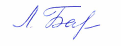 Общероссийского Профсоюза образования                                         М.П. ПономареваСодержание:I  Заключение и расторжение трудовых договоров с педагогическими работниками        II    Рабочее время педагогических работников:Продолжительность рабочего времени педагогических работников2. Учебная нагрузка педагогических работниковРежим рабочего времени педагогических работниковРазделение рабочего дня на части4. Работа по совместительствуI      Заключение и расторжение трудовых договоровс педагогическими работникамиК педагогическим работникам относятся лица, которые состоят в трудовых (служебных) отношениях с организациями, осуществляющими образовательную деятельность, и выполняют обязанности по обучению, воспитанию обучающихся и (или) организации образовательной деятельности.Педагогической деятельностью вправе заниматься лица, отвечающие следующим требованиям:- имеют среднее профессиональное или высшее образование- соответствуют профессиональным стандартам и (или) обладают необходимой квалификацией, требования к которой установлены в квалификационных справочниках.Важно! Для определения должностных обязанностей и наименований должностей педагогических работников работодатели вправе применять как профессиональные стандарты, так и квалификационные справочники (письмо Минобрнауки России от 12.02.2016 N 09-ПГ-МОН-814).К педагогической деятельности не допускаются лица:- лишенные права заниматься педагогической деятельностью в соответствии с вступившим в законную силу приговором суда;- имеющие или имевшие судимость, подвергавшиеся уголовному преследованию (за исключением лиц, уголовное преследование в отношении которых прекращено по реабилитирующим основаниям) за преступления против жизни и здоровья, свободы, чести и достоинства личности (за исключением незаконной госпитализации в медицинскую организацию, оказывающую психиатрическую помощь в стационарных условиях, и клеветы), половой неприкосновенности и половой свободы личности, против семьи и несовершеннолетних, здоровья населения и общественной нравственности, основ конституционного строя и безопасности государства, мира и безопасности человечества, а также против общественной безопасности;Важно! Лица, имевшие судимость за совершение преступлений небольшой тяжести и преступлений средней тяжести, и лица, уголовное преследование в отношении которых по обвинению в совершении этих преступлений прекращено по нереабилитирующим основаниям, могут быть допущены к педагогической деятельности при наличии решения комиссии по делам несовершеннолетних и защите их прав о допуске их к педагогической деятельности.- имеющие неснятую или непогашенную судимость за иные умышленные тяжкие и особо тяжкие преступления;- признанные недееспособными;- имеющие заболевания, предусмотренные перечнем, утвержденным приказом Минтруда России N 988н, Минздрава России N 1420н от 31.12.2020.Важно! Педагогические работники подлежат обязательному предварительному медицинскому осмотру.Важно! Расходы на прохождение медицинских осмотров несет работодатель.Важно! Отказ кандидата от прохождения обязательного предварительного медицинского осмотра влечет отказ в приеме на работу.Важно! В государственных и муниципальных образовательных организациях высшего образования должности руководителей государственных и муниципальных образовательных организаций высшего образования, руководителей филиалов замещаются лицами в возрасте не старше семидесяти лет независимо от срока действия трудовых договоров.Лица, замещающие указанные должности в организациях высшего образования и достигшие возраста семидесяти лет, переводятся с их письменного согласия на иные должности, соответствующие их квалификации.Одно и то же лицо не может замещать должность руководителя одной и той же государственной или муниципальной образовательной организации высшего образования/научной организации более трех сроков, если иное не предусмотрено федеральными законами или решениями Президента Российской Федерации.В отдельных случаях, предусмотренных федеральными законами или решениями Президента Российской Федерации, срок пребывания руководителя государственной или муниципальной образовательной организации высшего образования/научной организации в своей должности по достижении им возраста семидесяти лет может быть продлен.С заместителями руководителей государственных и муниципальных образовательных организаций высшего образования, руководителями их филиалов заключаются срочные трудовые договоры, сроки действия которых не могут превышать сроки полномочий руководителей указанных организаций.Особенности заключения трудовых договоров с работниками организаций, осуществляющих образовательную деятельность по реализации образовательных программ высшего образования и дополнительных профессиональных программ.Педагогическими работниками, отнесенными к профессорско-преподавательскому составу, являются:- ассистент;- декан факультета;- начальник факультета;- директор института;- начальник института;- доцент;- заведующий кафедрой;- начальник кафедры;- заместитель начальника кафедры;- профессор;- преподаватель;- старший преподаватель.Положение о порядке замещения должностей педагогических работников, относящихся к профессорско-преподавательскому составу, в федеральном государственном бюджетном образовательном учреждении высшего образования "Московский государственный университет имени М.В. Ломоносова" и федеральном государственном бюджетном образовательном учреждении высшего профессионального образования "Санкт-Петербургский государственный университет" утверждается указанными организациями самостоятельно.Важно! Заключение трудового договора на замещение указанных должностей, а также перевод на такие должности допускается в результате избрания по конкурсу.В целях сохранения непрерывности учебного процесса допускается заключение трудового договора с указанными работниками без избрания по конкурсу при приеме на работу по совместительству или в создаваемые образовательные организации высшего образования до начала работы ученого совета - на срок не более одного года, а для замещения временно отсутствующего работника, за которым в соответствии с законом сохраняется место работы, - до выхода этого работника на работу.Не позднее 2 месяцев до окончания учебного года руководитель организации (уполномоченное им лицо) объявляет фамилии и должности педагогических работников, у которых в следующем учебном году истекает срок трудового договора, путем размещения на официальном сайте организации в информационно-телекоммуникационной сети "Интернет".Важно! Конкурс объявляется руководителем организации (уполномоченным им лицом) на сайте организации не менее чем за два месяца до даты его проведения.В объявлении о проведении конкурса на сайте организации указываются:- перечень должностей педагогических работников, на замещение которых объявляется конкурс;- квалификационные требования по должностям педагогических работников;- место (адрес) приема заявления для участия в конкурсе;- срок приема заявления для участия в конкурсе (не менее одного месяца со дня размещения объявления о конкурсе на сайте организации);- место и дата проведения конкурса.В организации должны быть созданы условия для ознакомления всех работников с информацией о проведении конкурса.Конкурс на замещение должностей педагогических работников проводится по решению организации коллегиальным органом управления, в состав которого входят при наличии представители первичной профсоюзной организации работников.Коллегиальный орган управления вправе предложить претенденту провести пробные лекции или другие учебные занятия.Решение по конкурсу принимается коллегиальным органом управления путем тайного голосования и оформляется протоколом.Претендент вправе присутствовать при рассмотрении его кандидатуры.Важно! Прошедшим избрание по конкурсу считается претендент, получивший более половины голосов членов коллегиального органа управления от числа принявших участие в голосовании при кворуме не менее 2/3 списочного состава коллегиального органа управления.Если голосование проводилось по двум и более претендентам и никто из них не набрал необходимого количества голосов, то проводится второй тур избрания, при котором повторное тайное голосование проводится по двум претендентам, получившим наибольшее количество голосов в первом туре избрания.Конкурс признается несостоявшимся в следующих случаях:- если единственный претендент не набрал необходимое количество голосов;- если при повторном тайном голосовании никто из претендентов не набрал более половины голосов, конкурс признается несостоявшимся;- если на конкурс не подано ни одного заявления;- если ни один из претендентов, подавших заявление, не был допущен к конкурсу.Основанием для заключения трудового договора является документ, удостоверяющий результаты выборов (конкурса), из которого следует, что лицо принимало участие в конкурсе, и было избрано на искомую должность.Важно! Претендент имеет право ознакомиться с условиями предлагаемого к заключению трудового договора, коллективным договором организации.Важно! Конкурс на замещение должности декана факультета и заведующего кафедрой не проводится.Должности декана факультета и заведующего кафедрой являются выборными. Порядок проведения выборов на указанные должности устанавливается уставами образовательных организаций высшего образования.Важно! Трудовые договоры на замещение должностей педагогических работников, относящихся к профессорско-преподавательскому составу, в организации, осуществляющей образовательную деятельность по реализации образовательных программ высшего образования и дополнительных профессиональных программ, могут заключаться как на неопределенный срок, так и на срок, определенный сторонами трудового договора.Срочный трудовой договор может быть заключен не более чем на 5 лет.С лицом, успешно прошедшим конкурс на замещение должности педагогического работника, заключается трудовой договор по общим правилам.Важно! При избрании работника по конкурсу на замещение ранее занимаемой им по срочному трудовому договору должности педагогического работника новый трудовой договор может не заключаться.В этом случае действие срочного трудового договора с работником продлевается по соглашению сторон, заключаемому в письменной форме, на определенный срок не более пяти лет или на неопределенный срок.При переводе на должность педагогического работника в результате избрания по конкурсу на соответствующую должность срок действия трудового договора с работником может быть изменен по соглашению сторон, заключаемому в письменной форме, на определенный срок не более пяти лет или на неопределенный срок.Важно! Конкурс на вакантные должности не проводится при переводе педагогического работника с его согласия, в том числе в связи с реорганизацией организации или ее структурного подразделения и (или) сокращением численности (штата), на должность аналогичную или нижестоящую по отношению к занимаемой им должности в том же структурном подразделении или при переводе в другое структурное подразделение до окончания срока трудового договора.Должность педагогического работника объявляется вакантной, если в течение тридцати календарных дней со дня принятия решения по конкурсу коллегиальным органом управления лицо, впервые успешно прошедшее конкурс на замещение данной должности в организации, не заключило трудовой договор по собственной инициативе.Важно! Трудовые договоры с педагогическими работниками могут быть расторгнуты по общим (ст. 77 ТК РФ) и дополнительным основаниям.Особенности увольнения педагогического работника при неизбрании на должность сводятся к тому, что нередко итоги конкурса оформляются документом, который фиксирует только победителя и ничего не говорит о других участниках.Важно! Основанием для увольнения является документ, удостоверяющий результаты выборов (конкурса), из которого следует, что увольняемый работник принимал участие в конкурсе, но на искомую должность избран не был.По данному мотиву также должен быть уволен работник, занимающий выборную должность, при отказе участвовать в конкурсе на следующий срок. В этом случае основанием для увольнения будет являться документ, свидетельствующий о таком отказе, а последним днем работы - день проведения конкурса, когда бы таковой ни состоялся и вне зависимости от его итогов (победителей может не оказаться).При увольнении педагогического работника в результате несоответствия занимаемой должности вследствие недостаточной квалификации, подтвержденной результатами аттестации, следует руководствоваться приказом Министерства образования и науки Российской Федерации от 7 апреля 2014 г. N 276 "Об утверждении Порядка проведения аттестации педагогических работников организаций, осуществляющих образовательную деятельность" и профессиональным стандартом педагога, утвержденным приказом Министерства труда и социальной защиты Российской Федерации от 18 октября 2013 г. N 544н. На этот порядок проведения оценки квалификации (аттестации) педагогических работников нормы Федерального закона от 03.07.2016 N 238-ФЗ "О независимой оценке квалификации" не распространяются (п. 3 ст. 1 указанного закона).Дополнительными основаниями расторжения трудового договора с педагогическим работником являются:- повторное в течение одного года грубое нарушение устава организации, осуществляющей образовательную деятельность.Важно! Поскольку увольнение по указанному основанию представляет собой дисциплинарное взыскание, оно требует соблюдения правил привлечения работников к дисциплинарной ответственности. Беременные женщины, женщины, имеющие ребенка в возрасте до 3 лет, одинокая мать, воспитывающая ребенка-инвалида в возрасте до 18 лет или малолетнего ребенка - ребенка в возрасте до 14 лет, другие лица, воспитывающие указанных детей без матери, родитель (иной законный представителя ребенка), являющийся единственным кормильцем ребенка-инвалида в возрасте до 18 лет либо единственным кормильцем ребенка в возрасте до 3 лет в семье, воспитывающей трех и более малолетних детей, если другой родитель (иной законный представитель ребенка) не состоит в трудовых отношениях, не могут быть уволены по указанному основанию;- применение, в том числе однократное, методов воспитания, связанных с физическим и (или) психическим насилием над личностью обучающегося, воспитанника.Важно! По указанному основанию нельзя уволить только беременную женщину;- достижение предельного возраста для замещения соответствующей должности.II          Рабочее время педагогических работниковРабочее время педагогических работников в зависимости от занимаемой должности включает:- учебную (преподавательскую) и воспитательную работу, в том числе практическую подготовку обучающихся, индивидуальную работу с обучающимися, научную, творческую и исследовательскую работу;- другую педагогическую работу, предусмотренную трудовыми (должностными) обязанностями и (или) индивидуальным планом, - методическую, подготовительную, организационную, диагностическую, работу по ведению мониторинга, работу, предусмотренную планами воспитательных, физкультурно-оздоровительных, спортивных, творческих и иных мероприятий, проводимых с обучающимися;- периоды отмены (приостановки) занятий (деятельности организации по реализации образовательной программы, присмотру и уходу за детьми) для обучающихся в отдельных классах (группах) либо в целом по организации по санитарно-эпидемиологическим, климатическим и другим основаниям;- периоды каникулярного времени, установленные для обучающихся организации и не совпадающие для педагогических работников и иных работников с установленными им соответственно ежегодными основными удлиненными и ежегодными дополнительными оплачиваемыми отпусками, ежегодными основными и ежегодными дополнительными оплачиваемыми отпусками.Соотношение учебной (преподавательской) и другой педагогической работы в пределах рабочей недели или учебного года определяется соответствующим локальным нормативным актом образовательной организации с учетом количества часов по учебному плану, специальности и квалификации работника.1. Продолжительность рабочего времени педагогических работников.Важно! Для педагогических работников устанавливается сокращенная продолжительность рабочего времени не более 36 часов в неделю.В зависимости от должности и (или) специальности педагогических работников с учетом особенностей их труда продолжительность рабочего времени, порядок определения учебной нагрузки, оговариваемой в трудовом договоре, и основания ее изменения, случаи установления верхнего предела учебной нагрузки педагогических работников определяются приказом Минобрнауки России от 22.12.2014 N 1601.Для отдельных категорий педагогических работников, работающих в должностях, занятие которых связано с опасностью инфицирования микобактериями туберкулеза, устанавливается 30-часовая рабочая неделя. К числу указанных работников, согласно Перечню, утвержденному Приказом Минздрава России, Минобороны России, МВД России, Минюста России, Минобразования России, Минсельхоза России, ФПС России от 30 мая 2003 г. N 225/194/363/126/2330/777/292, относятся: учителя, воспитатели и педагоги дополнительного образования оздоровительных образовательных учреждений санаторного типа для детей, инфицированных туберкулезом; учителя, воспитатели и педагоги дополнительного образования Российского санаторно-реабилитационного центра для детей-сирот и детей, оставшихся без попечения родителей, страдающих различными формами туберкулезной инфекции; учителя и педагоги дополнительного образования общеобразовательных учреждений, работающие в стационарах для детей, страдающих различными формами туберкулезной инфекции.Важно! Норма часов учебной (преподавательской) работы устанавливается в астрономических часах.При этом норма часов учебной (преподавательской) работы ряда категорий работников включает перемены и динамическую паузу. К таким категориям работников относятся:- учителя организаций, осуществляющих образовательную деятельность по основным общеобразовательным программам (в том числе адаптированным);- преподаватели организаций, осуществляющих образовательную деятельность по дополнительным общеобразовательным программам в области искусств, физической культуры и спорта;- педагоги дополнительного образования и старшие педагоги дополнительного образования;- тренеры-преподаватели и старшие тренеры-преподаватели организаций, осуществляющих образовательную деятельность по образовательным программам в области физической культуры и спорта;- логопеды медицинских организаций и организаций социального обслуживания;- учителя иностранного языка дошкольных образовательных организаций;- преподаватели организаций, осуществляющих образовательную деятельность по образовательным программам среднего профессионального образования педагогической направленности;- преподаватели организаций, осуществляющих образовательную деятельность по основным программам профессионального обучения.2. Учебная нагрузка педагогических работников.Объем учебной нагрузки, установленный педагогическому работнику, оговаривается в трудовом договоре, заключаемом педагогическим работником с организацией, осуществляющей образовательную деятельность.Важно! Объем учебной нагрузки педагогических работников устанавливается на начало учебного года (тренировочного периода, спортивного сезона) и устанавливается локальным нормативным актом работодателя.Локальные нормативные акты образовательных организаций по вопросам определения учебной нагрузки педагогических работников, а также ее изменения принимаются с учетом мнения выборного органа первичной профсоюзной организации или иного представительного органа работников (при наличии).Объем учебной нагрузки педагогических работников (за исключением педагогических работников, замещающих должности профессорско-преподавательского состава <1>), установленный на начало учебного года (тренировочного периода, спортивного сезона), не может быть изменен в текущем учебном году (тренировочном периоде, спортивном сезоне) по инициативе работодателя за исключением изменения объема учебной нагрузки в сторону ее снижения, связанного с уменьшением количества часов по учебным планам, учебным графикам, сокращением количества обучающихся, занимающихся, групп, сокращением количества классов (классов-комплектов) в отношении следующих категорий работников:--------------------------------<1> Порядок определения учебной нагрузки педагогических работников, отнесенных к профессорско-преподавательскому составу, и основания ее изменения установлены Приложением VI к Приказу Минобрнауки России от 22.12.2014 N 1601 "О продолжительности рабочего времени (нормах часов педагогической работы за ставку заработной платы) педагогических работников и о порядке определения учебной нагрузки педагогических работников, оговариваемой в трудовом договоре".- учителя организаций, осуществляющих образовательную деятельность по основным общеобразовательным программам (в том числе адаптированным);- преподаватели организаций, осуществляющих образовательную деятельность по дополнительным общеобразовательным программам в области искусств, физической культуры и спорта;- педагоги дополнительного образования и старшим педагогам дополнительного образования;- тренеры-преподаватели и старшие тренеры-преподаватели организаций, осуществляющих образовательную деятельность по образовательным программам в области физической культуры и спорта;- логопеды медицинских организаций и организаций социального обслуживания;- учителя иностранного языка дошкольных образовательных организаций;- преподаватели организаций, осуществляющих образовательную деятельность по образовательным программам среднего профессионального образования педагогической направленности;- преподавателям организаций, осуществляющих образовательную деятельность по основным программам профессионального обучения.В остальных случаях изменение объема учебной нагрузки допускается исключительно по соглашению сторон.Важно! Об изменениях объема учебной нагрузки по инициативе работодателя, а также о причинах, вызвавших необходимость таких изменений, работодатель обязан уведомить педагогических работников в письменной форме не позднее, чем за два месяца до осуществления предполагаемых изменений.Работник вправе отказаться от работы в измененных условиях.При нежелании работника работать в новых условиях работодатель обязан предложить работнику имеющуюся у него другую работу (вакантную должность соответствующей квалификации, или нижестоящую вакантную должность, или нижеоплачиваемую работу), не противопоказанную ему по состоянию здоровья.Работник вправе отказаться от предложенной работы.Важно! Предложение другой работы должно быть оформлено в письменном виде.При отсутствии у работодателя другой работы или при отказе работника от предложенной работы трудовой договор прекращается.В зависимости от занимаемой должности учебная нагрузка педагогических работников ограничивается верхним пределом в следующих случаях:1) в организациях, осуществляющих образовательную деятельность по образовательным программам среднего профессионального образования, преподавателям, норма часов учебной (преподавательской) работы за ставку заработной платы которых составляет 720 часов в год, верхний предел учебной нагрузки устанавливается в объеме, не превышающем 1440 часов в учебном году;2) в организациях, осуществляющих образовательную деятельность по образовательным программам высшего образования, верхний предел учебной нагрузки устанавливается в объеме, не превышающем 900 часов в учебном году;3) в организациях, осуществляющих образовательную деятельность по дополнительным профессиональным программам, верхний предел учебной нагрузки, устанавливается в объеме, не превышающем 800 часов в учебном году.3. Режим рабочего времени педагогических работников.Режим рабочего времени и времени отдыха педагогических работников организаций, осуществляющих образовательную деятельность, определяется коллективным договором, правилами внутреннего трудового распорядка, иными локальными нормативными актами организации, осуществляющей образовательную деятельность, трудовым договором, графиками работы и расписанием занятий в соответствии с требованиями трудового законодательства и с учетом особенностей, установленных приказом Минобрнауки России от 11.05.2016 N 536 "Об утверждении Особенностей режима рабочего времени и времени отдыха педагогических и иных работников организаций, осуществляющих образовательную деятельность".Приказом Минобрнауки России от 11.05.2016 N 536 установлены особенности режима рабочего времени и времени отдыха для педагогических работников, замещающих должности, поименованные в номенклатуре должностей педагогических работников организаций, осуществляющих образовательную деятельность, должностей руководителей образовательных организаций, и иных работников образовательных организаций.При установлении режима рабочего времени и времени отдыха педагогических работников следует учитывать:а) режим деятельности организации, связанный с круглосуточным пребыванием обучающихся, пребыванием их в течение определенного времени, сезона, сменностью учебных, тренировочных занятий и другими особенностями работы организации;б) продолжительность рабочего времени или норм часов педагогической работы за ставку заработной платы, а также продолжительность рабочего времени, установленной в соответствии с законодательством Российской Федерации иным работникам по занимаемым должностям;в) объем фактической учебной (тренировочной) нагрузки (педагогической работы) педагогических работников;г) время, необходимое для выполнения входящих в рабочее время педагогических работников в зависимости от занимаемой ими должности иных предусмотренных квалификационными характеристиками должностных обязанностей, в том числе воспитательной работы, индивидуальной работы с обучающимися, научной, творческой и исследовательской работы, а также другой педагогической работы, предусмотренной трудовыми (должностными) обязанностями и (или) индивидуальным планом, - методической, подготовительной, организационной, диагностической, работы по ведению мониторинга, работы, предусмотренной планами воспитательных, физкультурно-оздоровительных, спортивных, творческих и иных мероприятий, проводимых с обучающимися;д) время, необходимое для выполнения педагогическими работниками и иными работниками дополнительной работы за дополнительную оплату по соглашению сторон трудового договора.Важно! Режим работы руководителей образовательных организаций определяется графиком работы с учетом необходимости обеспечения руководящих функций.Нормы времени установлены только для педагогической работы, связанной с учебной (преподавательской) работой, которая выражается в фактическом объеме учебной (тренировочной) нагрузки учителей, преподавателей, педагогов дополнительного образования, старших педагогов дополнительного образования, тренеров-преподавателей, старших тренеров-преподавателей.Нормируемая часть педагогической работы работников, ведущих преподавательскую работу, определяется в астрономических часах и включает проводимые учебные (тренировочные) занятия (далее - занятия) независимо от их продолжительности и короткие перерывы (перемены) между каждым занятием, установленные для обучающихся, в том числе "динамическую паузу" (большую перемену) для обучающихся I класса.Важно! Учебная (преподавательская) нагрузка исчисляется исходя из продолжительности занятия, не превышающей 45 минут.Конкретная продолжительность занятий, в том числе возможность проведения спаренных занятий, а также перерывов (перемен) между ними предусматривается уставом либо локальным нормативным актом организации с учетом соответствующих санитарно-эпидемиологических правил и нормативов. Выполнение учебной (преподавательской) нагрузки регулируется расписанием занятий.Важно! Другая часть педагогической работы не конкретизирована по количеству часов. К такой работе относится выполнение видов работы, предусмотренной квалификационными характеристиками по занимаемой должности.Другая часть педагогической работы, определяемая с учетом должностных обязанностей, предусмотренных квалификационными характеристиками по должностям, занимаемым работниками, ведущими преподавательскую работу, а также дополнительных видов работ, непосредственно связанных с образовательной деятельностью, выполняемых с их письменного согласия за дополнительную оплату, регулируется следующим образом:- самостоятельно - подготовка к осуществлению образовательной деятельности и выполнению обязанностей по обучению, воспитанию обучающихся и (или) организации образовательной деятельности, участие в разработке рабочих программ предметов, курсов, дисциплин (модулей), изучение индивидуальных способностей, интересов и склонностей обучающихся;- в порядке, устанавливаемом правилами внутреннего трудового распорядка, - ведение журнала и дневников обучающихся в электронной (либо в бумажной) форме;- правилами внутреннего трудового распорядка - организация и проведение методической, диагностической и консультативной помощи родителям (законным представителям) обучающихся;- планами и графиками организации, утверждаемыми локальными нормативными актами организации в порядке, установленном трудовым законодательством, - выполнение обязанностей, связанных с участием в работе педагогических советов, методических советов (объединений), работой по проведению родительских собраний;- графиками, планами, расписаниями, утверждаемыми локальными нормативными актами организации, коллективным договором, - выполнение дополнительной индивидуальной и (или) групповой работы с обучающимися, участие в оздоровительных, воспитательных и других мероприятиях, проводимых в целях реализации образовательных программ в организации, включая участие в концертной деятельности, конкурсах, состязаниях, спортивных соревнованиях, тренировочных сборах, экскурсиях, других формах учебной деятельности (с указанием в локальном нормативном акте, коллективном договоре порядка и условий выполнения работ);- трудовым договором (дополнительным соглашением к трудовому договору) - выполнение с письменного согласия дополнительных видов работ, непосредственно связанных с образовательной деятельностью, на условиях дополнительной оплаты (классное руководство; проверка письменных работ; заведование учебными кабинетами, лабораториями, мастерскими, учебно-опытными участками; руководство методическими объединениями; другие дополнительные виды работ с указанием в трудовом договоре их содержания, срока выполнения и размера оплаты);- локальными нормативными актами организации - периодические кратковременные дежурства в организации в период осуществления образовательного процесса, которые при необходимости организуются в целях подготовки к проведению занятий, наблюдения за выполнением режима дня обучающимися, обеспечения порядка и дисциплины в течение учебного времени, в том числе во время перерывов между занятиями, устанавливаемых для отдыха обучающихся различной степени активности, приема ими пищи.Важно! При составлении графика дежурств в организации работников, ведущих преподавательскую работу, в период проведения занятий, до их начала и после окончания занятий, учитываются:- сменность работы организации;- режим рабочего времени каждого работника, ведущего преподавательскую работу, в соответствии с расписанием занятий, общим планом мероприятий;- другие особенности работы.В дни работы работники, ведущие преподавательскую работу, привлекаются к дежурству в организации не ранее чем за 20 минут до начала занятий и не позднее 20 минут после окончания их последнего занятия.Важно! В дни недели (периоды времени, в течение которых функционирует организация), свободные для работников, ведущих преподавательскую работу, от проведения занятий по расписанию и выполнения непосредственно в организации иных должностных обязанностей, предусмотренных квалификационными характеристиками по занимаемой должности, а также от выполнения дополнительных видов работ за дополнительную оплату, обязательное присутствие в организации не требуется.Режим рабочего времени учителей, осуществляющих обучение детей на дому в соответствии с медицинским заключением, в каникулярное время определяется с учетом количества часов указанного обучения таких детей, установленного им до начала каникул.Режим рабочего времени педагогических работников, принятых на работу в период летнего каникулярного времени обучающихся, определяется в пределах продолжительности рабочего времени или нормы часов педагогической работы в неделю, установленной за ставку заработной платы.Режим рабочего времени руководителей образовательных организаций в каникулярное время, не совпадающее с их отпуском, определяется в пределах продолжительности рабочего времени, установленной по занимаемой должности.Режим рабочего времени педагогических работников и иных работников, привлекаемых с их письменного согласия в каникулярное время, не совпадающее с их отпуском, к работе в той же местности в организациях, осуществляющих лечение, оздоровление и (или) отдых, в организациях, осуществляющих социальное обслуживание, определяется в порядке и на условиях, предусмотренных для режима рабочего времени педагогических работников в каникулярное время.Приказом Минобрнауки России от 11.05.2016 N 536 "Об утверждении Особенностей режима рабочего времени и времени отдыха педагогических и иных работников организаций, осуществляющих образовательную деятельность" установлены особенности режима рабочего времени педагогических работников и иных работников организаций, осуществляющих лечение, оздоровление и (или) отдых, организаций, осуществляющих социальное обслуживание, педагогических работников, отнесенных к профессорско-преподавательскому составу организаций, реализующих образовательные программы высшего образования и дополнительные профессиональные программы, педагогов-психологов, а также воспитателей в дошкольных образовательных организациях (группах) с 12-часовым пребыванием.4. Разделение рабочего дня на части.Важно! При составлении графиков работы педагогических и иных работников перерывы в рабочем времени, составляющие более двух часов подряд, не связанные с их отдыхом и приемом пищи, не допускаются.В исключительных случаях в организации с круглосуточным пребыванием обучающихся, в которых чередуется воспитательная и учебная деятельность в течение дня в пределах установленной нормы часов, работодатель с учетом мнения выборного органа первичной профсоюзной организации или иного представительного органа работников (при наличии такого представительного органа) устанавливает локальным нормативным актом для воспитателей, осуществляющих педагогическую работу в группах обучающихся школьного возраста, режим рабочего дня с разделением его на части с перерывом, составляющим два и более часа подряд, с соответствующей компенсацией такого неудобного режима работы в порядке и размерах, предусматриваемых коллективным договором.Важно! Время указанного перерыва в рабочее время не включается.Важно! Перерывы в работе, образующиеся в связи с выполнением воспитателями педагогической работы сверх установленных норм, к режиму рабочего дня с разделением его на части не относятся.В целях экономии времени воспитателей целесообразно предусматривать вместо режима рабочего времени с разделением его на части с перерывом более двух часов режим их работы с разной ежедневной продолжительностью рабочего времени в утренние часы до начала занятий у обучающихся и в часы после их окончания, имея в виду установление суммированного учета рабочего времени, с тем чтобы общая продолжительность рабочего времени в неделю (месяц, квартал) не превышала среднемесячной нормы часов за учетный период.При составлении расписаний занятий организация обязана исключить нерациональные затраты времени работников, ведущих преподавательскую работу, с тем чтобы не нарушалась их непрерывная последовательность и не образовывались длительные перерывы между каждым занятием, которые для них рабочим временем не являются в отличие от коротких перерывов (перемен), установленных для обучающихся.Важно! Длительные перерывы между занятиями при составлении расписания допускаются только по письменному заявлению работников, ведущих преподавательскую работу.5. Работа по совместительству.Педагогические работники вправе осуществлять работу по совместительству - выполнение другой регулярной оплачиваемой работы на условиях трудового договора в свободное от основной работы время по месту их основной работы или в других организациях.Важно! Продолжительность работы по совместительству педагогических работников в течение месяца устанавливается по соглашению между работником и работодателем, и по каждому трудовому договору она не может превышать:- для педагогических работников (в том числе тренеров-преподавателей, тренеров), у которых половина месячной нормы рабочего времени по основной работе составляет менее 16 часов в неделю, - 16 часов работы в неделю;- для других категорий педагогических работников - половины месячной нормы рабочего времени, исчисленной из установленной продолжительности рабочей недели.Педагогическая работа высококвалифицированных специалистов на условиях совместительства с согласия работодателя может осуществляться в образовательных учреждениях повышения квалификации и переподготовки кадров в основное рабочее время с сохранением заработной платы по основному месту работы.Не считаются совместительством и не требуют заключения (оформления) трудового договора следующие виды работ:а) литературная работа, в том числе работа по редактированию, переводу и рецензированию отдельных произведений, научная и иная творческая деятельность без занятия штатной должности;б) педагогическая работа на условиях почасовой оплаты в объеме не более 300 часов в год;в) осуществление консультирования высококвалифицированными специалистами в учреждениях и иных организациях в объеме не более 300 часов в год;г) осуществление работниками, не состоящими в штате учреждения (организации), руководства аспирантами и докторантами, а также заведование кафедрой, руководство факультетом образовательного учреждения с дополнительной оплатой по соглашению между работником и работодателем;д) педагогическая работа в одном и том же учреждении начального или среднего профессионального образования, в дошкольном образовательном учреждении, в образовательном учреждении общего образования, учреждении дополнительного образования детей и ином детском учреждении с дополнительной оплатой;е) работа без занятия штатной должности в том же учреждении и иной организации, в том числе выполнение педагогическими работниками образовательных учреждений обязанностей по заведованию кабинетами, лабораториями и отделениями, преподавательская работа руководящих и других работников образовательных учреждений, руководство предметными и цикловыми комиссиями, работа по руководству производственным обучением и практикой студентов и иных обучающихся и др.;ж) работа в том же образовательном учреждении или ином детском учреждении сверх установленной нормы часов педагогической работы за ставку заработной платы педагогических работников;з) работа по организации и проведению экскурсий на условиях почасовой или сдельной оплаты без занятия штатной должности.Важно! Выполнение работ, указанных в подпунктах "б" - "ж", допускается в основное рабочее время с согласия работодателя.Объем учебной нагрузки при работе по совместительству у того же и (или) у другого работодателя на должностях профессорско-преподавательского состава не должен превышать половины от верхнего предела учебной нагрузки.Учет рабочего времени педагогических работников государственных (муниципальных) учреждений ведут с помощью унифицированной формы 0504421, утвержденной приказом Минфина России от 30.03.2015 N 52н. В остальных случаях используют унифицированные формы N Т-12 или N Т-13, утвержденные постановлением Госкомстата России от 05.01.2004 N 1.Приложение №1Приложение. Руководство по соблюдению обязательных требований трудового законодательстваОглавление:Испытательный срок при приеме на работуТрудовой договорПрием работника на работуПеревод на другую работу в соответствии с медицинским заключениемI. Перевод на другую работу иных работников (кроме руководителей, главных бухгалтеров)II. Перевод на другую работу руководителей (организации, филиала и т.д.) или главного бухгалтераИзменение трудового договора по инициативе работодателяПеревод на другую работу (перемещение)I. Перевод на другую работу у того же работодателяII. Перевод на другую работу к другому работодателюПрекращение трудового договора по основаниям, не зависящим от воли сторонПрекращение срочного трудового договораПорядок прекращения срочного трудового договора с беременной женщинойА. Трудовой договор с женщиной заключен для исполнения обязанностей отсутствующего работникаБ. Срочный трудовой договор заключен по иным основаниям, а не для исполнения обязанностей временно отсутствующего работникаИзменение трудовых отношений при смене собственника, реорганизацииI. Изменение подведомственности (подчиненности) организации, реорганизация организации, изменение типа государственного или муниципального учрежденияII. Смена собственника имущества организацииПрекращение трудовых отношений по инициативе работникаУвольнение работника по инициативе работодателя в связи с сокращением численности или штата работниковРасторжение трудового договора в связи с ликвидацией организации или прекращением деятельности индивидуального предпринимателяОформление прекращения трудового договора (ст. 84.1 ТК РФ)Расторжение трудового договора с руководителем организацииНенормированный рабочий деньГибкий режим работыНеполное рабочее времяПривлечение к работе в выходные и праздничные дниСверхурочная работаСокращенное рабочее время1. Сокращенное рабочее время для несовершеннолетних работников2. Сокращенное рабочее время для работников, являющихся инвалидами3. Сокращенное рабочее время для работников, занятых на работах с вредными условиями труда 3 или 4 степени или опасными условиями труда4. Сокращенное рабочее время для медицинских работниковПорядок предоставления дополнительного отпуска1. Общий порядок предоставления дополнительного оплачиваемого отпуска2. Порядок предоставления ежегодного дополнительного оплачиваемого отпуска за работу с вредными и (или) опасными условиями труда3. Порядок предоставления ежегодного дополнительного оплачиваемого отпуска за особый характер работы4. Порядок предоставления ежегодного дополнительного оплачиваемого отпуска за ненормированный рабочий день5. Порядок предоставления ежегодного дополнительного оплачиваемого отпуска за работу в районах Крайнего Севера6. Порядок предоставления ежегодного дополнительного оплачиваемого отпуска за работу в загранучреждениях (представительствах) Российской Федерации7. Порядок предоставления ежегодного дополнительного оплачиваемого отпуска спортсменам и тренерам8. Порядок предоставления ежегодного дополнительного оплачиваемого отпуска отдельным категориям медицинских работников9. Порядок предоставления ежегодного дополнительного оплачиваемого отпуска работникам, пострадавшим в результате радиационных катастроф10. Порядок предоставления ежегодного дополнительного оплачиваемого отпуска спасателям профессиональных аварийно-спасательных формирований11. Порядок предоставления ежегодного дополнительного оплачиваемого отпуска членам Российской антарктической экспедицииОтпуск без сохранения заработной платыВремя отдыха (все виды перерывов, выходных, отпусков)1. Перерывы в течение рабочего дняА. Перерывы для отдыха и питанияБ. Специальные перерывы (для обогревания и отдыха и др.)В. Перерывы для кормления ребенка2. Ежедневный междусменный отдых3. Еженедельный непрерывный отдых (выходные дни)4. Нерабочие праздничные дни5. ОтпускаА. Ежегодный основной оплачиваемый отпускБ. Ежегодный дополнительный оплачиваемый отпускВ. Ежегодный дополнительный отпуск без сохранения заработной платыГ. Отпуск без сохранения заработной платыПредоставление ежегодного основного оплачиваемого отпускаОплата трудаОплата труда в условиях, отклоняющихся от нормальных1. Работа с вредными или опасными условиями труда2. Работа в ночное время3. Работа в особых климатических условиях1. Работа в районах Крайнего Севера и местностях, приравненных к ним2. Работа в безводных, высокогорных и пустынных местностях4. Выполнение работ различной квалификации5. Совмещение профессий (должностей)6. Сверхурочная работа7. Работа в выходные и нерабочие праздничные дни8. Освоение новых производств (продукции)Удержания из заработной платы1. Удержания для погашения задолженности перед работодателем2. Удержания для возмещения ущерба, причиненного работодателю по вине работника3. Исполнение решения суда по исполнительным документам4. Удержания из заработной платы для исполнения обязанности налогового агента5. Удержания из заработной платы по волеизъявлению работникаВозможные случаи уменьшения заработной платы1. Оплата труда при невыполнении норм труда или неисполнении трудовых обязанностей2. Оплата труда при изготовлении продукции, оказавшейся браком3. Оплата времени простоя4. Особенности простоя у творческих работниковОтстранение от работы (ст. 76 ТК РФ)Привлечение работника к дисциплинарной ответственности (кроме увольнения)Привлечение работника к материальной ответственностиПривлечение к дисциплинарной ответственности в виде увольненияНаправление в командировкиГарантии и компенсации работникам, совмещающим работу с получением образования, а также работникам, допущенным к соисканию ученой степени кандидата наук или доктора наук1. Гарантии и компенсации при получении, а также поступлении для получения высшего образования по программам бакалавриата, специалитета или магистратуры2. Гарантии и компенсации при получении высшего образования - подготовке кадров высшей квалификации, а также при соискании ученой степени кандидата наук или доктора наук3. Гарантии и компенсации при получении, а также поступлении для получения среднего профессионального образования4. Гарантии и компенсации при получении основного общего образования или среднего общего образованияГарантии беременным женщинам и женщинам, осуществляющим уход за ребенком до достижения им возраста трех лет1. Гарантии беременным женщинам2. Гарантии женщинам, осуществляющим уход за ребенком до достижения им возраста 3 летРабота вахтовым методом (ст. 297 - 302 ТК РФ)Рабочее время и время отдыхаОплата трудаТруд инвалидовА. Гарантии работникамБ. Гарантии работодателямТруд несовершеннолетних1. Заключение трудового договора2. Виды работ, где запрещено применение труда несовершеннолетних2.1. Ограничения для несовершеннолетних работников3. Рабочее время несовершеннолетних работников4. Время отдыха5. Охрана здоровья несовершеннолетних6. Оплата труда и нормы труда7. Гарантии при прекращении трудового договораГарантии и компенсации работникам в районах Крайнего Севера и приравненных к ним местностях1. Повышенная оплата труда2. Дополнительный выходной день3. Сокращенная рабочая неделя4. Ежегодный дополнительный оплачиваемый отпуск5. Компенсация расходов на оплату проезда и провоза багажа к месту использования отпуска6. Гарантии при увольнении в связи с сокращением численности или штата работников организации7. Гарантии медицинского обеспеченияРабота женщин и лиц с семейными обязанностями1. Гарантии для женщин2. Гарантии лицам с семейными обязанностями (глава 41 ТК РФ)Работа совместителейОсобенности регулирования труда дистанционных работниковОсобенности регулирования труда спортсменов и тренеров (кроме особенностей заключения и расторжения трудового договора)Особенности заключения и расторжения трудового договора со спортсменом, с тренеромОсобенности регулирования труда работников, направленных для работы к другому работодателю по договору о предоставлении персоналаСовмещение профессий (должностей)Возмещение работодателем расходов работника1. Возмещение расходов, связанных с направлением работника в служебную командировку2. Возмещение расходов, связанных с переездом работника в другую местность3. Возмещение расходов, связанных со служебными поездками работников, работа которых носит разъездной характер, экспедиционный характер, протекает в пути или в полевых условиях4. Возмещение расходов, связанных с использованием работником личного имуществаРабота у индивидуального предпринимателяОсобенности прекращения трудового договора в связи с сокращением численности (штата) или прекращением деятельности индивидуальным предпринимателемПрименение профессиональных стандартовОсобенности работы при заключении трудового договора до двух месяцевОсобенности рабочего времени и времени отдыха работников воздушного транспорта1. Рабочее времяI. Полетная сменаII. Работа на землеIII. Перемещение в качестве пассажира2. Время отдыхаЗаключение трудовых договоров с работниками автомобильного транспортаОсобенности рабочего времени и времени отдыха работников автомобильного транспорта1. Рабочее время водителей2. Время отдыха водителейГарантии донорамГарантии работникам, избранным в профсоюзные органыI. Гарантии работникам, избранным в состав органов профсоюзных организаций и не освобожденным от основной работыII. Гарантии профсоюзным работникам, освобожденным от основной работыОрганизация и проведение инструктажей по охране трудаДля работников1. Общие положения2. Вводный инструктаж по охране труда3. Инструктажи по охране труда на рабочем месте3.1. Первичный инструктаж по охране труда3.2. Повторный инструктаж по охране труда3.3. Внеплановый инструктаж по охране труда4. Целевой инструктаж по охране труда5. Особенности проведения инструктажей по охране труда на микропредприятияхДля работодателей1. Общие положения2. Вводный инструктаж по охране труда3. Инструктажи по охране труда на рабочем месте3.1. Первичный инструктаж по охране труда3.2. Повторный инструктаж по охране труда3.3. Внеплановый инструктаж по охране труда4. Целевой инструктаж по охране труда5. Особенности проведения инструктажей по охране труда на микропредприятияхМедицинские осмотры1. Периодические медицинские осмотры2. Обязательные медицинские осмотры в начале, в течение и (или) в конце рабочего дня (смены)3. Обязательное психиатрическое освидетельствованиеОбязательные предварительные медицинские осмотры работниковДля работниковДля работодателейПравила аккредитации организаций, индивидуальных предпринимателей, оказывающих услуги в области охраны труда для работников и работодателейОсобенности регулирования труда надомниковОтпуска педагогических работниковЗаключение и расторжение трудовых договоров с педагогическими работникамиРабочее время педагогических работников1. Продолжительность рабочего времени педагогических работников2. Учебная нагрузка педагогических работников3. Режим рабочего времени педагогических работников4. Разделение рабочего дня на части5. Работа по совместительствуПрекращение трудового договора за представление подложных документовОсобенности работы в религиозных организацияхТруд работников, пострадавших в результате радиационных катастроф (чернобыльцы, семипалатинцы, "Маяковцы" и др.)I. Гарантии гражданам, получившим или перенесшим лучевую болезнь и другие заболевания, инвалидам вследствие чернобыльской катастрофы, гражданам, указанным в пунктах 3, 4 ст. 13 Закона от 15.05.1991 N 1244-1, а также гражданам (в том числе их детям в первом и втором поколении), указанным в ст. 1 Федерального закона от 26.11.1998 N 175-ФЗII. Гарантии гражданам, в том числе временно направленным или командированным, занятым в зоне отчужденияIII. Гарантии гражданам, эвакуированным из зоны отчуждения (в том числе выехавшие добровольно), переселенным из зоны отселения и выехавшим добровольно из зоны проживания с правом отселения в 1986 году и в последующие годы, включая детей, в том числе детей, которые в момент эвакуации находились (находятся) в состоянии внутриутробного развития, а также гражданам, указанным в пунктах 3, 7 ч. 1 ст. 1 Федерального закона от 26.11.1998 N 175-ФЗIV. Гарантии гражданам, постоянно проживающим (работающим) на территории зоны проживания с правом на отселение, гражданам, переселившимся после 30 июня 1986 года на постоянное место жительства в зону отселения, а также гражданам, указанным в п. 4 ч. 1 ст. 1 Федерального закона от 26.11.1998 N 175-ФЗV. Гарантии гражданам, постоянно проживающим (работающим) на территории зоны проживания с льготным социально-экономическим статусомVI. Гарантии гражданам, постоянно проживающим (работающим) в зоне отселения до их переселения в другие районы, и гражданам, переселившимся после 30 июня 1986 года на постоянное место жительства в зону отселенияVII. Гарантии гражданам (в том числе временно направленным или командированным), занятым на работах в зоне отселения (не проживающих в этой зоне)VIII. Гарантии гражданам, получившим суммарную (накопленную) эффективную дозу облучения, превышающую 25 сЗв (бэр), вследствие ядерных испытаний на Семипалатинском полигонеIX. Гарантии работникам с семейными обязанностями, а также детям первого и последующих поколений граждан, родившимся после радиоактивного облучения вследствие чернобыльской катастрофы одного из родителейТруд руководителя организации и членов коллегиального исполнительного органа (кроме расторжения трудового договора)Особенности регулирования труда на сезонных работахСменный режим работыОбязанности работодателя в сфере проведения специальной оценки условий трудаПорядок расчета среднего заработка для оплаты дней командировкиПорядок расчета средней заработной платы для оплаты отпуска и выплаты компенсации за неиспользованный отпускЗаключение срочного трудового договораТруд иностранных гражданТруд медицинских работниковОсобенности приема на работу работников воздушного транспортаПрием на работу бывшего государственного и муниципального служащегоТрудовые книжкиЭлектронные трудовые книжкиДля работниковДля работодателейРасторжение трудового договора в связи с прогулом работникаРасторжение трудового договора в связи с совершением виновных действий работником, непосредственно обслуживающим денежные или товарные ценности, если эти действия дают основание для утраты доверия к нему со стороны работодателяРасторжение трудового договора в связи с совершением работником по месту работы хищенияРасторжение трудового договора в связи с появлением работника на работе в состоянии алкогольного, наркотического или иного токсического опьяненияРасторжение трудового договора при неоднократном неисполнении работником без уважительных причин трудовых обязанностей, если он имеет дисциплинарное взысканиеРабота в ночное времяПорядок введения и оплаты простояВыплаты выходных пособий при расторжении трудового договораГарантии и компенсации при несчастном случае на производстве и профессиональном заболеванииКоллективная (бригадная) материальная ответственность за причинение ущербаМатериальная ответственность работодателя перед работникомОрганизация и проведение стажировки на рабочем местеДля работников2. Регистрация прохождения стажировки на рабочем местеДля работодателей1. Общие положения2. Регистрация прохождения стажировки на рабочем местеУченический договорПрофессиональное обучение и дополнительное профессиональное образование работникаОбеспечение работников средствами индивидуальной защитыТребования к организациям, индивидуальным предпринимателям, оказывающим услуги в области охраны труда для работников и работодателейСлужба охраны труда в организацииОрганизация и проведение обучения по оказанию первой помощи пострадавшимДля работников1. Общие положения2. Периодичность проведения обучения по оказанию первой помощи пострадавшим3. Оформление результатов проверки знания требований охраны труда после завершения обучения по оказанию первой помощи пострадавшим4. Особенности проведения обучения по оказанию первой помощи пострадавшим на микропредприятияхДля работодателей1. Общие положения2. Требования к программе обучения по оказанию первой помощи пострадавшим3. Периодичность проведения обучения по оказанию первой помощи пострадавшим4. Требования к работодателю, самостоятельно проводящему обучение работников по оказанию первой помощи пострадавшим5. Оформление результатов проверки знания требований охраны труда после завершения обучения по оказанию первой помощи пострадавшим6. Особенности проведения обучения по оказанию первой помощи пострадавшим на микропредприятияхОрганизация и проведение обучения по использованию (применению) средств индивидуальной защитыДля работников1. Общие положения2. Периодичность проведения обучения по использованию (применению) СИЗ3. Оформление результатов проверки знания требований охраны труда после завершения обучения по использованию (применению) СИЗ4. Особенности проведения обучения по использованию (применению) средств индивидуальной защиты на микропредприятияхДля работодателей2. Требования к программе обучения по использованию (применению) СИЗ3. Периодичность проведения обучения по использованию (применению) СИЗ4. Оформление результатов проверки знания требований охраны труда после завершения обучения по использованию (применению) СИЗ5. Особенности проведения обучения по использованию (применению) средств индивидуальной защиты на микропредприятияхОрганизация и проведение обучения требованиям охраны трудаДля работников1. Общие положения2. Программы обучения требованиям охраны труда3. Выбор программы обучения требованиям охраны труда в зависимости от категории работников, подлежащих обучению4. Периодичность проведения обучения требованиям охраны труда5. Оформление результатов проверки знания требований охраны труда6. Особенности проведения обучения требованиям охраны труда на микропредприятияхДля работодателей1. Общие положения2. Программы обучения требованиям охраны труда3. Выбор программы обучения требованиям охраны труда в зависимости от категории работников, подлежащих обучению4. Периодичность проведения обучения требованиям охраны труда5. Требования к работодателю, самостоятельно проводящему обучение работников требованиям по охране труда6. Оформление результатов проверки знания требований охраны труда7. Особенности проведения обучения требованиям охраны труда на микропредприятияхОрганизация проверки знания требований охраны трудаДля работников1. Общие положения2. Формирование комиссий по проверке знания требований охраны труда3. Оформление результатов проверки знания требований охраны труда4. Особенности организации проверки знания требований охраны труда и регистрации ее результатов у микропредприятийДля работодателей1. Общие положения2. Формирование комиссий по проверке знания требований охраны труда3. Оформление результатов проверки знания требований охраны труда4. Особенности организации проверки знания требований охраны труда и регистрации ее результатов у микропредприятийРасследование несчастных случаев на производствеОсобенности регулирования труда работников - родителей детей инвалидовI. Неполное рабочее времяII. Направление в служебные командировки, привлечение к сверхурочной работе, работе в ночное время, выходные и нерабочие праздничные дниIII. Гарантии при расторжении трудового договораIV. Дополнительные выходные дниV. Предоставление ежегодного отпускаРегулирование труда творческих работниковРегулирование труда лиц, работающих у работодателей - субъектов малого предпринимательства, которые отнесены к микропредприятиямВосстановление работника на работе по решению судаСоздание комиссии по трудовым спорамДеятельность комиссии по трудовым спорамЗащита персональных данных работникаОсобенности оформления трудовых отношений с гражданином Узбекистана, привлекаемым к работе в России в порядке организованного набораОбязанности работодателя в связи с приемом на работу гражданина Узбекистана, привлеченного в порядке организованного набора1. Заключение трудового договора2. Постановка гражданина Узбекистана на миграционный учет по месту пребывания в подразделении по вопросам миграции территориального органа МВД России (за некоторыми исключениями)3. Уведомление о приеме на работу гражданина Узбекистана территориального отдела Главного управления по вопросам миграции МВД РоссииПорядок оформления прекращения трудового договора с работником из Узбекистана, принятым на работу в порядке организованного набора, в связи с истечением срока действия патентаМатериальная ответственность работодателя перед работником из Узбекистана, принятым на работу в порядке организованного набораГарантии, предоставляемые работодателем гражданину Узбекистана, привлекаемому в порядке организованного набора, при заключении трудового договораЭлектронный кадровый документооборотДля работниковДля работодателейИспользование электронной подписи (разного вида) работниками и работодателямиДля работниковДля работодателейОбязательные и допустимые условия правил внутреннего трудового распорядка (ПВТР)Особенности формирования раздела ПВТР о режиме рабочего времени и времени отдыхаОсобенности формирования раздела правил внутреннего трудового распорядка (ПВТР) о правах, обязанностях и ответственности работодателя и работниковОсобенности формирования раздела ПВТР о заработной платеПорядок разработки, утверждения правил внутреннего трудового распорядка (ПВТР) и ознакомления с ними работниковПорядок введения и оплаты простоя